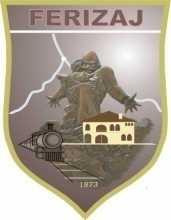 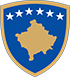                                 REPUBLIKA E KOSOVËS - REPUBLIKA KOSOVA -  REPUBLIC OF KOSOVA                                    KOMUNA  FERIZAJ - OPŠTINA UROSEVAC – MUNICIPALITY OF FERIZAJFORMULAR APLIKIMI PËR BURSA VAZHDUESETË DHËNAT PERSONALE TË APLIKUESIT____________________________________________ 	        Gjinia:  mashkull                 femër                        / Emri dhe mbiemri/Datëlindja: ______________________ 			Vendlindja ______________________________Adresa ku jetoni: _________________     			Komuna ________________________________Telefoni: _____________________       			Email: __________________________________TË DHËNAT RRETH KUALIFIKIMEVE TË APLIKUESITPër të gjitha pyetjet në tabelën e mëposhtme rrethoni njërën përgjigje:Vërtetoj se informatat e lartshënuara janë tё vërteta.Nënshkrimi i Aplikuesit _____________________________                                        Data:  _____________________FakultetiKualifikimi – titulli shkencor sipas diplomësDrejtimi / departamentiFakultetiUniversitetiNumri i vitit të studimeve Numri i kredive ECTSNota mesatare gjatë studimeve aktualeA jeni student i rregullt në studime?PoJoA keni përsëritur (humbur) ndonjë vit akademik?PoJoA jeni në marrëdhënie pune me pagesë me orar të plotë?PoJoA jeni student nga familjet me ndihmë sociale?PoJo